Umgang mit Geld · Was Erwachsene bezahlenAnleitung für fachpersonen | Lehrplan 21 - WAHGeldUmgang mit Geld · Was Erwachsene bezahlena. Ausgaben gruppierenAusgaben3. Säule, Augenarzt, Autoversicherung, Coiffeur, elektronische Geräte, Ferien, Fitness-Abo, Futter, Getränke, Hausratversicherung, Heizung, Hobbys, Internet, Kleider, Konzerte, Kosmetik und Körperpflege, Krankenkasse, Kurse, Lebensmittel, Lehrmittel, Medikamente, Miete, Privathaftpflicht, Reinigungsmittel, Schuhe, Selbstbehalt & Franchise für Medikamente, Streaming-Abos, Strom, Telefonie, Tierarzt, Tierpflege, TV, Veloversicherung, Zahnarzt.b. Lösung prüfenWenn du die Aufgabe «a. Ausgaben gruppieren» erledigt hast, informiere deine Lehrperson. Sie wird dir sagen, wo du die Lösung auf feel-ok.ch nachlesen und so deine Arbeit überprüfen kannst.c. Ausgaben quantifizieren (Hausaufgabe)Frage deine Eltern oder andere Familienmitglieder, wie hoch die Kosten für die Ausgaben sind, die du in der vorherigen Tabelle notiert hast. Es geht nicht darum, dass sie dir sagen, wie viel sie für jede Ausgabe bezahlen, sondern welche Kosten in deiner Region realistisch sind. Diesen Wert schreibst du in die dritte Spalte «Beträge». Ziel, Zielgruppe, ZeitMit diesem Arbeitsblatt erfahren die Jugendlichen, welche Ausgaben im Erwachsenenalter auf sie zukommen, damit sie lernen, sorgsam mit Geld umzugehen.Das Arbeitsblatt eignet sich für Jugendliche ab 14 Jahren. Für die Aufgaben a. und b. sollten ca. 25 Minuten eingeplant werden. Aufgabe c. ist eine Hausaufgabe.  Es ist nicht vorgesehen, das Ergebnis der Hausaufgabe (c.) in der Klasse zu besprechen, um Vergleiche zu vermeiden, die vor allem für Jugendliche aus armen Familien nachteilig sein könnten.Ihre RolleIhre Rolle besteht darin, die Materialien zu verteilen und Hilfe zu leisten, falls jemand nicht versteht, was er*sie machen soll. 

Zudem benötigen die Jugendlichen für die Aufgabe b. die Webadresse der Lösung. Geben Sie die Webadresse erst nach Erledigung der Aufgabe a. bekannt. Die Webadresse lautet: 
feel-ok.ch/geld-erwachsene Es ist nicht erforderlich, dass Sie sich in diesem Thema gut auskennen. Trotzdem empfehlen wir Ihnen vor dem ersten Einsatz, 5 Minuten Zeit zu investieren, um die Lösung auf feel-ok.ch/geld-erwachsene zu lesen.EinsatzWenn Sie eine Klasse mit 20 Schüler*innen betreuen, drucken Sie 20-mal beidseitig die Seiten 2 und 3 aus und verteilen Sie sie an die Jugendlichen.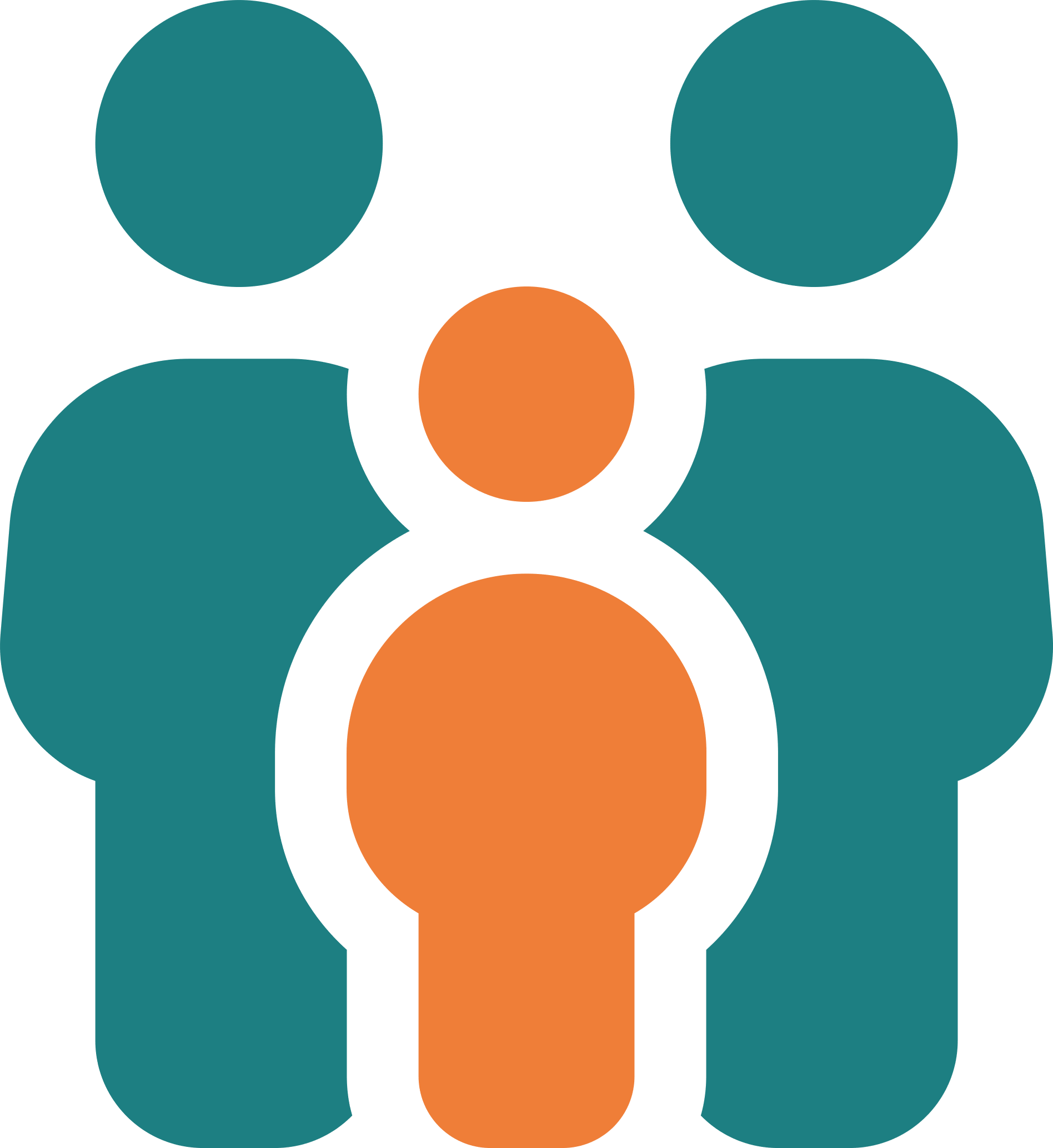 Untenstehend findest du eine Liste von Ausgaben, die im Erwachsenenalter üblich sind. Viele dieser Ausgaben wirst du wahrscheinlich auch haben, wenn du volljährig bist. Versuche, jede Ausgabe der entsprechenden Gruppe zuzuordnen. Wenn du das getan hast, kannst du die Ausgabe aus der Liste streichen (wie mit dem Beispiel «Strom»). Wenn du die Bedeutung eines Wortes nicht verstehst, frage deine Lehrerin oder deinen Lehrer oder recherchiere im Internet. Die Spalte «Beträge» kannst du vorerst ignorieren.GruppenAusgabenBeträgeWohnkostenStromKommunikationHaushaltSteuernVersicherungenMobilitätPersönliche AusgabenMedizinAus- und WeiterbildungFreizeitHaustiereSpenden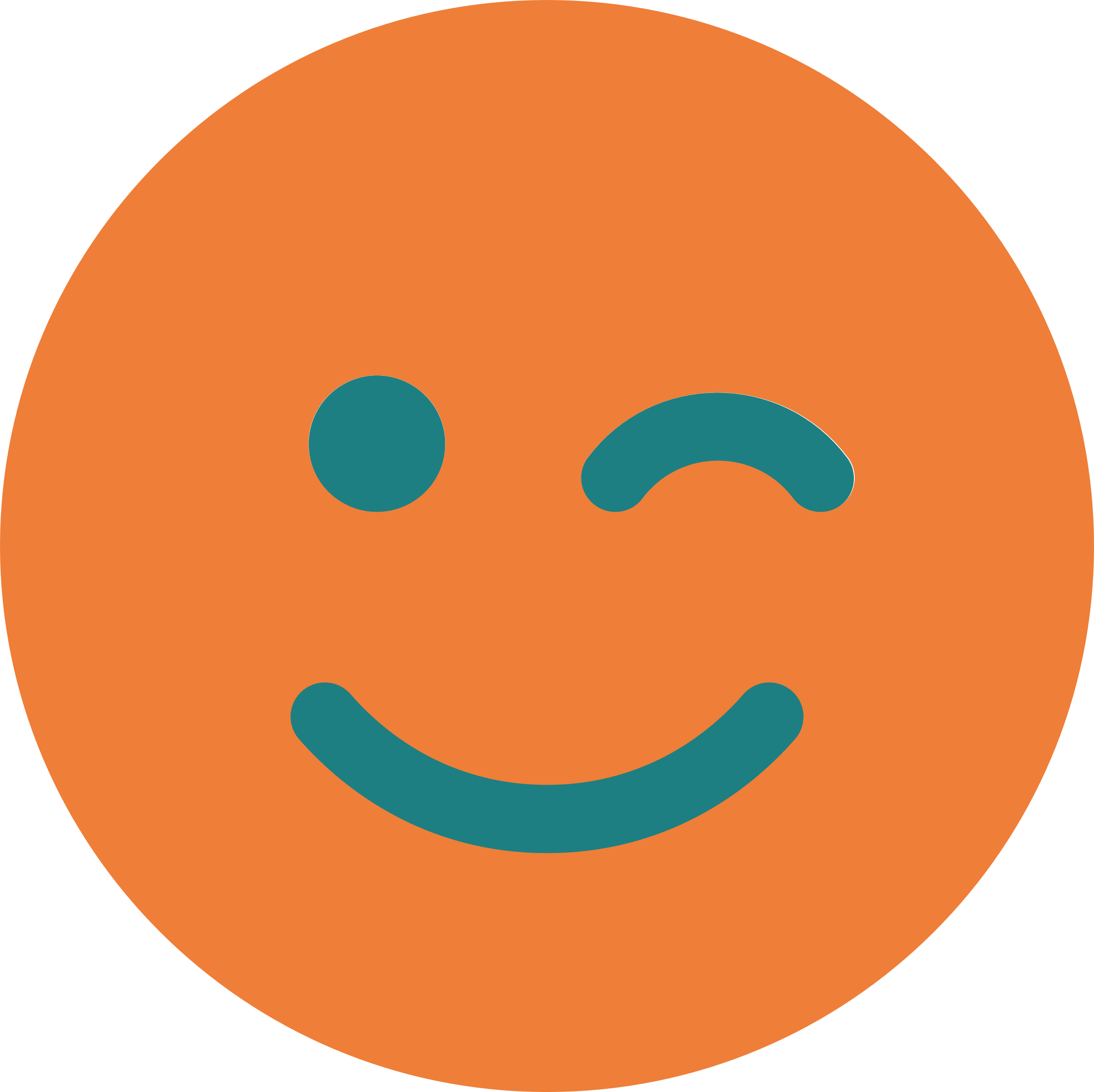 Das Arbeitsblatt kannst du am Schluss zu deinen Unterlagen legen. Vergiss nicht, es spätestens mit 18 Jahren nochmals anzusehen!